SEGRETARIATO GENERALE DELLA GIUSTIZIA AMMINISTRATIVAVERBALE N. 2Oggetto: affidamento della fornitura in opera di un sistema integrato audio/video ad uso della Sala Pompeo e della Sala Quattro Stagioni in Palazzo Spada-  CIG727587412B.- IL RUP Premesso che :in data 13 dicembre 2017, come risulta dal Verbale n 1, il Rup la dott.ssa Pasqualina Costanzo, alla presenza dei testimoni, dopo aver proceduto all’apertura delle buste contenenti la documentazione amministrativa e di quelle relative alle offerte economiche, ha sospeso la seduta, per le valutazioni in merito alle caratteristiche minime dei prodotti offerti;in pari data tutte le offerte economiche pervenute sono state valutate complete;in data 14 dicembre 2017 ha trasmesso al Dirigente dell’Ufficio CED Sicurezza e Dotazioni Informatiche e Responsabile del Servizio  le schede allegate alle offerte economiche per la valutazione tecnica;con mail del 21 dicembre 2017, il Dirigente dell’Ufficio CED Sicurezza e Dotazioni Informatiche e Responsabile del Servizio, ha  comunicato  che tutte le offerte presentate sono conformi, sotto l’aspetto tecnico, ai requisiti previsti dal Capitolato Tecnico.Tutto ciò premesso:Il Rup propone l’aggiudicazione a favore della ditta Team Office S.r.l., al prezzo più basso di Euro  68.200,00 (sessantottomiladuecento/00).Il presente verbale sarà pubblicato - ai sensi dell’art. 29, comma 1, d.lgs. 50/2016 - sul sito internet della Giustizia Amministrativa, sezione “Amministrazione trasparente” e contestualmente se ne darà notizia tramite PEC alle società partecipanti (art 76, comma 3, d.lgs.50/2016).Roma, li 21.12.2017.Firmato                                                                                                   dott.ssa Pasqualina Costanzo 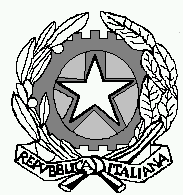 